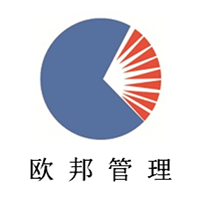 	禹州市2019年磨街乡刘门村（第二批）空心村拆除复垦项目招标文件项目编号：JSGC-SZ-2020030招 标 人: 禹州市磨街乡人民政府监督单位：禹州市土地开发整理中心代理机构：欧邦工程管理有限公司二○二〇年三月目    录第一章招标公告	1第二章投标人须知	4第三章评标办法（综合评估法）	29第四章合同条款及格式	35第五章工程量清单	34第六章施工图纸	37第七章技术标准和要求	39第八章投标文件格式	48第一章  招标公告禹州市2019年磨街乡刘门村（第二批）空心村拆除复垦项目招标公告1、招标条件本次招标项目禹州市2019年磨街乡刘门村（第二批）空心村拆除复垦项目已由相关主管部门批准建设，招标人为禹州市磨街乡人民政府，项目资金已落实。项目已具备招标条件，现对该项目施工进行国内公开招标。2、项目概况与招标范围2.1项目名称：禹州市2019年磨街乡刘门村（第二批）空心村拆除复垦项目2.2项目编号：JSGC-SZ-20200302.3项目建设地点：磨街乡刘门村空心村2.4招标控制价：2133655.27元2.5招标范围：招标文件、工程量清单、答疑纪要及补充文件等范围内的所有工程内容。2.6质量要求：合格2.7发包方式：总承包2.8标段划分：本项目共划分为1个标段2.9计划工期：60日历天。3、投标人资格要求3.1投标人须具有中国境内注册的独立法人资格，具有有效的营业执照、税务登记证、组织机构代码证或具有统一社会信用代码的营业执照。3.2投标人须具备市政公用工程施工总承包叁级及以上资质，具有有效安全生产许可证，且财务状况良好，具有垫资建设本项目的能力。拟派项目经理须具备市政公用工程专业贰级及以上注册建造师资格，并具有有效的安全生产考核合格证（B类证），未担任其他在建项目的项目经理。技术负责人须具有中级及以上技术职称。3.3委托代理人、项目经理须为本单位在职人员（须提供劳务合同和本单位缴纳的一年及以上养老保险明细，若如投标人成立时间不足一年的，养老保险缴纳证明及劳动合同以成立实际时间计算）。3.4 财务要求：企业没有被接管、冻结、破产状态；具有近三年（2016年度－2018年度）经审计的财务审计报告（若公司成立未满三年，需提供从成立开始从事经营活动至今的年度财务状况）。3.5业绩要求：近三年（2017年1月1日起）企业承担过类似项目业绩（土地开发整理工程、土地综合整治项目、农业综合开发工程等与本工程内容类似的工程，以合同签订日期为准）。3.6外省企业需在河南省建筑市场监管公共服务平台备案。3.7本项目不接受联合体投标。3.8截止投标报名时，被河南省国土资源厅通报批评正在整改中、信用等级被河南省土地整理中心评定为B级及以下或被省（市）土地整理中心限制投标的均不得参与本工程的投标报名。3.9投标人须具备良好的社会信誉：没有处于被责令停产、停业或投标资格被暂停取消状态。投标人需提供 “信用中国”网站（www.creditchina.gov.cn）的“失信被执行人”和“重大税收违法案件当事人名单”、“中国政府采购”网站（www.ccgp.gov.cn）的“政府采购严重违法失信行为记录名单”查询结果页面截图，若有不良记录，报名无效（执行财库【2016】125号文）（以网上公示为准）。注：该项目先由中标人垫资建设，土地复垦整治项目竣工后，由镇政府提出验收申请，市土地复垦整治工作领导小组办公室组织领导小组各成员单位，按照《土地复垦条例》有关要求，对项目进行初验，验收不合格的，责令限期整改，整改后仍不合格的，实施项目所产生的费用自行承担。通过初验的，市土地复垦整治工作领导小组办公室将初验结果报上级主管部门，由上级主管部门进行最终验收。经上级主管部门最终验收合格，上级财政补助资金下拨到镇财政后按有关规定支付。4、报名时间、地点4.1报名截止时间：2020年4月20日上午8时30分（北京时间）。4.2报名方式：网上报名。4.2.1注册：持CA数字认证证书，登录【全国公共资源交易平台（河南省·许昌市）】“系统用户注册”入口（http://221.14.6.70:8088/ggzy/eps/public/RegistAllJcxx.html）进行免费注册登记（详见网站首页“常见问题解答-诚信库网上注册相关资料下载”）。4.2.2报名：登录【全国公共资源交易平台（河南省·许昌市）】“投标人/供应商登录”入口（http://221.14.6.70:8088/ggzy/），在报名期限内报名。（详见网站首页“常见问题解答-交易系统操作手册”）。5、招标文件、工程量清单和施工图纸的获取5.1招标文件和工程量清单的获取：投标文件递交截止时间前均可在《全国公共资源交易平台（河南省·许昌市）》（http://ggzy.xuchang.gov.cn/），通过“投标人/供应商登录” 入口自行下载。5.2施工图纸下载：按照招标文件中第二章投标人须知前附表所给的网址自行下载。5.3招标文件每套售价500元，于递交投标文件时缴纳给招标代理机构，售后不退。5.4特别提示：该项目所有澄清、修改、答疑、变更均通过全国公共资源交易平台（河南省·许昌市）发布，不再另行通知，请各潜在投标人及时关注全国公共资源交易平台（河南省·许昌市）对该项目有关信息的发布。6、投标文件的递交6.1 本项目为全流程电子化交易项目，须提交电子投标文件和纸质投标文件（正本1份、副本4份）。6.2 投标文件提交的截止时间及开标时间：2020年4月20日8时30分（北京时间）。6.3电子投标文件的提交：电子投标文件应在投标文件提交截止时间（开标时间）之前成功提交至《全国公共资源交易平台(河南省▪许昌市)》公共资源交易系统，并随纸质投标文件同时提交1份使用电子介质存储的备份文件。6.4纸质投标文件提交地点：禹州市公共资源交易中心第一开标室（禹州市行政服务中心楼9楼）。6.5未通过《全国公共资源交易平台(河南省▪许昌市)》公共资源交易系统下载招标文件的投标人，其投标文件将拒收。6.6逾期送达的或者未送达指定地点的纸质投标文件、及仅提供纸质投标文件的，招标人不予受理。7、发布公告的媒介本招标公告同时在《全国公共资源交易平台（河南省·许昌市）》、《河南省电子招标投标公共服务平台》上公开发布。8、联系方式招标人：禹州市磨街乡人民政府地  址：禹州市磨街乡联系人：李先生联系电话：13937482199招标代理机构：欧邦工程管理有限公司联系人：刘先生联系电话：15837432370监督单位：禹州市土地开发整理中心温馨提示：本项目为全流程电子化交易项目，请认真阅读招标文件，并注意以下事项：1.投标人应按招标文件规定下载、编制、提交电子投标文件和纸质投标文件。开、评标现场不接受投标人递交的电子投标文件和纸质投标文件以外的其他资料。2.电子文件下载、制作、提交期间和开标（电子投标文件的解密）环节，投标人须使用CA数字证书（证书须在有效期内）。3.电子投标文件的制作3.1 投标人登录《全国公共资源交易平台(河南省▪许昌市)》公共资源交易系统（http://221.14.6.70:8088/ggzy/）下载“许昌投标文件制作系统SEARUN V1.1”，按招标文件要求制作电子投标文件。电子投标文件的制作，参考《全国公共资源交易平台(河南省▪许昌市)》公共资源交易系统——组件下载——交易系统操作手册（投标人、供应商）。3.2 投标人须将招标文件要求的资质、业绩、荣誉及相关人员证明材料等资料原件扫描件（或图片）制作到所提交的电子投标文件中。3.3投标人对同一项目多个标段进行投标的，应分别下载所投标段的招标文件，按标段制作电子投标文件，并按招标文件要求在相应位置加盖投标人电子印章和法人电子印章。3.4一个标段对应生成一个文件夹（xxxx项目xx标段）, 其中包含2个文件和1个文件夹。后缀名为“.file”的文件用于电子投标使用，后缀名为“.PDF”的文件用于打印纸质投标文件，“备份文件夹”使用电子介质存储，供开标现场备用。4.电子投标文件的提交4.1电子投标文件应在招标文件规定的投标文件提交截止时间（开标时间）之前成功提交至《全国公共资源交易平台(河南省▪许昌市)》公共资源交易系统（http://221.14.6.70:8088/ggzy/）。投标人应充分考虑并预留技术处理和上传数据所需时间。4.2 投标人对同一项目多个标段进行投标的，电子投标文件应按标段分别提交。4.3 电子投标文件成功提交后，投标人应打印“投标文件提交回执单”，供开标现场备查。5.评标依据5.1采用全流程电子化交易评标时，评标委员会以电子投标文件为依据评标。5.2全流程电子化交易如因系统异常情况无法完成，将以人工方式进行。评标委员会以纸质投标文件为依据评标。第二章  投标人须知投标人须知前附表1.总则1.1项目概况1.1.1根据《中华人民共和国招标投标法》等有关法律、法规和规章的规定，本招标项目已具备招标条件，现对本项目施工进行招标。1.1.2 本招标项目招标人：见投标人须知前附表。1.1.3 本招标项目名称：见投标人须知前附表。1.1.4 本项目建设地点：见投标人须知前附表。1.2 资金来源1.2.1 本招标项目的资金来源：见投标人须知前附表。1.3 招标范围、计划工期和质量要求1.3.1 本招标项目招标范围：见投标人须知前附表。1.3.2 本招标项目的工期要求：见投标人须知前附表。1.3.3 本招标项目的质量要求：见投标人须知前附表。1.4投标人资质条件、能力和信誉1.4.1  投标人资质条件、能力和信誉：见投标人须知前附表。1.4.2 是否接受联合体投标：见投标人须知前附表。1.4.3  投标人不得存在下列情形之一：（l）为招标人不具有独立法人资格的附属机构（单位）；（2）为本标段前期准备提供设计或咨询服务的，但设计施工总承包的除外；（3）为本标段的监理人；（4）为本标段的代建人；（5）为本标段提供招标代理服务的；（6）与本标段的监理人或代建人或招标代理机构同为一个法定代表人的；（7）与本标段的监理人或代建人或招标代理机构相互控股或参股的；（8）与本标段的监理人或代建人或招标代理机构相互任职或工作的；（9）被责令停业的；（10）被暂停或取消投标资格的；（11）财产被接管或冻结的；（12）在最近三年内有骗取中标或严重违约或重大工程质量问题的。1.5投标费用投标人应承担其投标文件编制与递交所涉及的一切费用。在任何情况下招标人和招标代理机构对上述费用均不负担任何责任。1.5.1  投标人必须对所投标段招标范围内的全部内容进行投标，只投其中部分内容者则其投标文件无效。1.5.2  投标人只允许有一个报价，任何有选择的报价或替代方案将导致投标无效。1.6保密参与招标投标活动的各方应对招标文件和投标文件中的商业和技术等秘密保密，违者应对由此造成的后果承担法律责任。1.7语言文字除专用术语外，与招标投标有关的语言均使用中文。必要时专用术语应附有中文注释。1.8 计量单位所有计量均采用中华人民共和国法定计量单位。1.9 踏勘现场1.9.1 投标人须知前附表规定组织踏勘现场的，招标人按投标人须知前附表规定的时间、地点组织投标人踏勘项目现场。1.9.2 投标人踏勘现场发生的费用自理。1.9.3 除招标人的原因外，投标人自行负责在踏勘现场中所发生的人员伤亡和财产损失。1.9.4 招标人在踏勘现场中介绍的工程场地和相关的周边环境情况，供投标人在编制投标文件时参考，招标人不对投标人据此作出的判断和决策负责。1.9.5 招标人提供的本合同工程的水文、地质、气象和料场分布、取土场、弃土场位置等参考资料，并不构成合同文件的组成部分，投标人应对自己对上述资料的解释、推论和应用负责，招标人不对投标人据此作出的判断和决策承担任何责任。1.12投标预备会是否召开投标预备会：见投标人须知前附表。2.招标文件2.1招标文件的组成本招标文件包括：（1）招标公告；（2）投标人须知；（3）评标办法；（4）合同条款及格式；（5）工程量清单；（6）施工图纸；（7）技术标准和要求；（8）投标文件格式；（9）投标人须知前附表规定的其他材料。根据本章第2.2款对招标文件所作的澄清、修改等，构成招标文件的组成部分。当招标文件、招标文件的澄清或修改等在同一内容的表述上不一致时，以最后发出的书面文件为准。2.2 招标文件的答疑2.2.1 投标人应仔细阅读和检查招标文件的全部内容。如发现缺页或附件不全，应及时向招标人提出，以便补齐。如有疑问，应在投标人须知前附表规定的时间要求招标人对招标文件予以澄清。如未提出异议，视为全面接受。2.2.2招标人在投标人须知前附表规定的时间，将对投标人所提出问题在公共平台进行澄清，该澄清内容为招标文件的组成部分。2.3招标文件的修正、澄清2.3.1 在投标截止时间15天前，招标人可以通过公共资源交易系统电子平台修改招标文件，如果修改招标文件的时间距投标截止时间不足15 天，相应顺延投标截止时间。2.3.2 当招标文件、补充通知、答疑纪要，内容相互矛盾时，以最后发出的通知或纪要为准。3.投标文件3.1投标文件的组成投标文件应包括下列内容：（l）投标函及投标函附录；（2）法定代表人身份证明；（3）授权委托书；（4）投标保证金；（5）已标价工程量清单；（6）施工组织设计；（7）项目管理机构；（8）资格审查资料；（9）投标人应提供的其他材料。3.2投标报价3.2.1投标报价采用工程量清单进行报价，投标人应按第五章“工程量清单”的要求填写相应表格。3.2.2投标报价应包括招标文件所确定的所投标段招标范围内的全部内容，以及为完成上述内容所必须的临时工程、材料及劳务、机械等所需的全部费用。3.2.3投标报价应以工程量清单为准并参考招标人所提供的图纸（如有）。已标价工程量清单须逐页盖投标人单位章及本单位两名造价人员签字并加盖执业专用章（单价分析表除外）。委托造价咨询企业编制的还需加盖造价咨询企业单位章及执业印章，并附委托协议及造价人员证书。3.2.4投标人应充分考虑施工期间政策和价格风险，以及所有根据合同或其它原因应由投标人支付的税金和其它应交纳的费用一并计入总价。3.2.5投标人在投标截止时间前修改投标函中的投标总报价，应同时修改第五章“工程量清单”中的相应报价。此修改须符合本章第4.3款的有关要求。3.2.6如发现工程量清单中的数量与图纸中数量不一致时，应立即通知招标人核查，除非招标人以书面方式予以更正，否则，应以工程量清单中列出的数量为准。3.2.7如报价表中的单价乘以数量不等于总价时，以单价为准修正总价；总价数字表示的数据与文字表示的数据不一致时，以文字表示的数据为准。3.2.8 投标报价编制的依据及报价：（1）《河南省国土整理预算定额》及配套的相关文件；（2）材料价格依据许昌市定额站发布的《许昌工程造价信息》信息价及市场询价；（3）税金按9%计取；（4）结合当地建筑工程市场情况自主报价。3.2.9 投标人根据已标价的工程量清单的编制依据套用定额，定额没有的子目投标人可以自行补充。3.3投标有效期3.3.1 在投标人须知前附表规定的投标有效期内，投标人不得要求撤销或修改其投标文件。3.3.2 出现特殊情况需要延长投标有效期的，招标人以书面形式通知所有投标人延长投标有效期。投标人同意延长的，应相应延长其投标保证金的有效期，但不得要求或被允许修改或撤销其投标文件；投标人拒绝延长的，其投标失效，但投标人有权收回其投标保证金。3.4投标保证金 3.4.1 投标保证金的递交3.4.1.1 因投标人的原因无法及时退还投标（竞买）保证金、滞留三年以上的投标（竞买）保证金上缴财政。3.4.1.2 自文件发布之日起，投标人需进行基本户备案（建设工程项目），已备案的基本户开户银行、账户发生变化的，须重新办理备案手续。备案后方可提交投标（竞买）保证金。基本户备案流程： 工程建设项目的投标人登录注册网址：http://221.14.6.70:8088/ggzy/，进行系统用户注册，在注册流程中“银行账户”环节，增加“账户类别-基本账户”，填写投标人基本账户信息，扫描上传基本户开户许可证（两者信息必须相符），保存备案信息，提交并绑定CA后可缴纳、绑定投标保证金。特殊情况处理：投标人投标过程中因账户开户银行、银行账号发生变化，不能按照来款途径原路返还投标保证金的，投标人须提供原账户开户银行相关证明及新开账户开户许可证，到禹州市政府采购监督管理办公室办理退款手续（0374-8112523）。3.4.2 投标人应按投标人须知前附表规定缴纳投标保证金。3.4.2.1 投标保证金的递交方式：银行转帐、银行电汇（均需从投标人的基本账户汇出），不接受以现金方式缴纳的投标保证金。凡以现金方式缴纳投标保证金而影响其投标结果的，由投标人自行负责。 使用银行转帐形式的，于截止时间前通过投标人基本账户将款项一次足额递交、成功绑定，以收款人到账时间为准，在途资金无效，视为未按时交纳。同时投标人应承担节假日银行系统不能支付的风险。联合体投标的，其投标保证金由牵头人递交，并应符合投标人须知前附表的规定。3.4.2.2 投标保证金缴纳方式：投标人网上报名后，登录http://221.14.6.70:8088/ggzy系统，依次点击“会员向导”→“参与投标”→“费用缴纳说明”→“保证金缴纳说明单”，获取缴费说明单，根据每个标段的缴纳说明单在缴纳截止时间前缴纳；成功缴纳后重新登录前述系统，依次点击“会员向导”→“参与投标”→“保证金绑定”→“绑定”进行投标保证金绑定。投标人要严格按照“保证金缴纳说明单”内容缴纳、成功绑定投标保证金，未绑定标段的投标保证金，视为未按时交纳。并将缴纳凭证“许昌公共资源交易中心保证金缴纳回执”附于投标文件中，同时在开标现场提供一份，以备查询。3.4.2.3 每个投标人每个项目每个标段只有唯一缴纳账号，切勿重复缴纳或错误缴纳。3.4.2.4 未按上述规定操作引起的无效投标，由投标人自行负责。3.4.2.5汇款凭证无须备注项目编号和项目名称。3.4.2.6 出现以下情形造成的投标保证金无效，由投标人自行负责。(1)投标保证金未从投标人的基本账户转出；(2)投标保证金未按照招标文件划分的标段依次转账。3.4.2.7 《保证金缴纳绑定操作指南》获取方法：登录许昌公共资源交易系统-组件下载-《保证金缴纳绑定操作指南》3.4.3 投标人不按本章第3.4.2项要求提交投标保证金的，不接收其投标文件。3.4.4 投标保证金的退还：（1）中标公示期满没有质疑或投诉的，5个工作日内退还非中标候选人投标保证金及银行同期活期存款利息。（2）在书面合同签订5日内向中标人和其他中标候选人退还投标保证金及银行同期活期存款利息；法定期限内未签订书面合同的，按照有关规定退还其投标保证金。及银行同期活期存款利息。（3）项目废标或招标人终止招标的，在此后5个工作日内退还投标保证金及银行同期活期存利息。（4）投标活动中出现质疑、投诉的，中标候选人、质疑人和被质疑人、投诉人和被投诉人的投标保证金暂停退还。（5）相关投标人有违法违规行为的项目，其投标保证金暂不退还，待行政监督部门对相关情况处置后，按照有关规定办理。（6）退还投标保证金，除另有规定外，一般以转账方式一次性退还至投标保证金的原提交账户。3.4.5投标人有下列情形之一的，不予退还投标保证金：（一）在招标文件要求提交投标文件的截止时间后至投标文件有效期满前撤回投标的； （二）中标通知书发出后，中标人无故放弃中标项目或无正当理由在规定时间内不与招标人签订合同或未按招标文件规定提交履约担保的； （三）将中标项目转让给他人，或者在投标文件中未说明，且未经招标人同意，将中标项目分包给他人的； （四）投标人在招投标活动中弄虚作假、围标串标，骗取中标并经招投标行政监督部门调查核实的； （五）拒绝履行合同义务的；（六）相关法律、法规规定不予退还的其它情形。（七）凡投标人投标保证金交纳至同一标段相同子账号的，保证金暂不予退还，并依照《许昌市公共资源交易当事人不良行为管理暂行办法》（许公管委〔2017〕1号）规定，进行调查、认定、记录、并予以公示公告。对是否涉嫌串通投标，经调查核实后，记录不良行为，移交有关部门进行查处，不予退还的保证金上缴国库。3.5资格审查资料3.5.1“投标人基本情况表”后附企业营业执照副本、税务登记证副本、组织机构代码证副本或带有统一社会信用代码的营业执照副本、资质证书副本、安全生产许可证副本、基本账户开户许可证、委托代理人、项目经理和技术负责人等人员隶属关系证明材料以及投标人应提供的其他证明文件原件扫描件（或图片）（所附材料均须逐页加盖单位公章）。3.5.2“近年财务状况表”应附经审计机构出具的财务审计报告，包括资产负债表、现金流量表、利润表和财务情况说明书等原件扫描件（或图片），具体年份要求见投标人须知前附表。投标人的成立时间少于投标人须知前附表规定年份的应提供成立以来的财务状况表。3.5.3“近年完成的项目情况表”应附合同协议书和竣工验收备案表原件扫描件（或图片），具体年份要求见投标人须知前附表。每张表格只填写一个项目，并标明序号。3.5.4“正在施工和新承接的项目情况表”应附中标通知书或合同协议书原件扫描件（或图片）。每张表格只填写一个项目，并标明序号。3.5.5“近年发生的诉讼及仲裁情况”应说明相关情况，并附法院或仲裁机构作出的判决、裁决等有关法律文书原件扫描件（或图片），具体年份要求见投标人须知前附表。3.5.6中标单位负责在项目建设中涉及地方关系等方面的协调,并承担由此产生的费用；同时对施工过程中的一切安全问题负责，投标人应对此项作出承诺，否则按无效标处理。3.6 备选投标方案是否允许递交备选投标方案：见投标人须知前附表。3.7投标文件的编写3.7.1投标文件应按第八章“投标文件格式”进行编写，如有必要，可以增加附页，作为投标文件的组成部分。其中，投标函附录在满足招标文件实质性要求的基础上，可以提出比招标文件要求更有利于招标人的承诺。3.7.2投标文件应当对招标文件有关工期、投标有效期、质量要求、技术标准和要求、招标范围等实质性内容作出响应。3.7.3投标人登录许昌公共资源交易系统下载“许昌投标文件制作系统SEARUN V1.1”，按招标文件要求制作电子投标文件。3.7.4使用电子介质存储的备份文件1份。3.7.5同时生成与电子投标文件内容、水印码、电子签章一致的PDF文件,用于打印纸质文件。3.7.6纸质投标文件应用不褪色的材料书写或打印，并由投标人的法定代表人或其委托代理人签字或盖单位章。委托代理人签字的，应附法定代表人签署的授权委托书。纸质投标文件应尽量避免涂改、行间插字或删除。如果出现上述情况，改动之处应加盖单位公章或由投标人的法定代表人或其授权的代理人签字确认。签字或盖章的具体要求见投标人须知前附表。3.7.7纸质投标文件的份数见投标人须知前附表，在正本和副本的封面上应清楚地标明“正本”、“副本”字样。正本按招标文件要求签字盖章（无需逐页签字盖章）。副本应与正本保持一致（可为正本的复印件）。当副本和正本不一致时，以正本为准。当正本中大小写不一致时，以大写为准。3.7.8纸质投标文件的正本与副本应分别装订成册，并编制目录，具体装订要求见投标人须知前附表规定。4.投标文件的递交4.1投标文件的密封与标识4.1.1纸质投标文件的正本、副本、电子介质应分开包装，加贴封条，并在封套的封口处加盖投标人公章、法人或委托人签字，密封不符合要求的不予受理。4.1.2投标文件的封套上应写明的其他内容见投标人须知前附表。4.1.3使用电子介质存储的投标文件应单独密封，封套上写明“工程名称、招标人名称、投标人名称，在  年  月  日  时  分前不得开启”，并加盖单位公章，法定代表人或委托代理人签名，在投标截止时间前随纸质投标文件一并递交。4.1.4未按本章第4.1.1项、第4.1.2项、第4.1.3项要求密封和加写标记的投标文件，招标人不予受理。4.2 投标文件的递交4.2.1投标人应在投标人须知前附表中规定的投标截止时间前成功上传电子投标文件和现场提交纸质投标文件、电子介质存储的投标文件。4.2.2投标人提交纸质投标文件及电子介质存储的投标文件地点：见投标人须知前附表。4.2.3除投标人须知前附表另有规定外，投标人所提交的电子投标文件、纸质投标文件及电子介质存储的投标文件不予退还。4.2.4逾期送达的或者未送达指定地点的纸质投标文件、电子介质存储的投标文件，招标人不予受理。4.3 投标文件的修改与撤回4.3.1在投标人须知前附表中规定的投标截止时间前，投标人可以修改或撤回已提交的投标文件，纸质投标文件的修改或撤回应以书面形式通知招标人。4.3.2投标人修改或撤回已提交纸质投标文件的书面通知应按照投标人须知前附表第3.7.3 项的要求签字或盖章。招标人收到书面通知后，向投标人出具签收凭证。4.3.3修改的内容为投标文件的组成部分。修改的纸质投标文件应按照本章第3条、第4条规定进行编制、密封、标记和提交，并标明“修改”字样。4.3.4投标人应当在投标截止时间前完成电子投标文件的提交，可以补充、修改或撤回。投标截止时间前未完成电子投标文件提交、取得“投标文件提交回执单”的，视为撤回投标文件。5.开标5.1开标时间和地点招标人在投标人须知前附表规定的投标截止时间（开标时间）和投标人须知前附表规定的地点公开开标，并邀请所有投标人的法定代表人或其委托代理人准时参加并签到。5.2开标程序5.2.1主持人按下列程序进行开标：（1）宣布投标截止时间，并公布招标人、代理机构、监督部门名称；（2）宣布开标纪律；（3）公布在投标截止时间前递交投标文件的投标人名称和投标保证金缴纳情况。（4）电子投标文件解密（5）宣布唱标顺序，按已定顺序唱标，唱标内容为：投标人名称、投标报价、质量目标、工期及其他内容，并记录；（6）现场抽取参与计算评标基准价的K值并宣布，同时公布招标控制价；（7）投标人代表、招标人代表、监标人、记录人等有关人员在开标记录上签字确认；（8）开标结束。5.2.2 电子投标文件的解密5.2.2.1本项目为全流程电子化交易项目，电子投标文件采用双重加密。在投标截止时间到达后，分标段进行解密。(1)投标人解密：投标人使用本单位CA数字证书远程或现场进行解密。需现场使用一体机进行解密的，请在代理机构引导下进行。(2)代理机构解密：代理机构按电子投标文件到达交易系统的先后顺序，使用本单位CA数字证书进行再次解密。5.2.2.2电子投标文件解密异常情况处理（1）因电子交易系统异常无法解密电子投标文件的，使用纸质投标文件，以人工方式进行。（2）因投标人原因电子投标文件解密失败的，由系统技术人员协助投标人将备份文件（电子介质存储）导入系统。若备份文件（电子介质存储）无法导入系统或导入系统仍无法解密的，视为投标人撤销其投标文件。6.评标6.1评标委员会6.1.1评标由招标人依法组建的评标委员会负责。评标委员会由招标人代表以及有关技术、经济等方面的专家组成。评标委员会成员人数以及技术、经济等方面专家的确定方式见投标人须知前附表。6.1.2评标委员会成员有下列情形之一的，应当回避：（1）招标人或投标人的主要负责人的近亲属；（2）项目主管部门或者行政监督部门的人员；（3）与投标人有经济利益关系，可能影响对投标公正评审的；（4）曾因在招标、评标以及其他与招标投标有关活动中从事违法行为而受过行政处罚或刑事处罚的。6.2评标原则评标活动遵循公平、公正、科学和择优的原则。6.3评标评标委员会按照第三章“评标办法”规定的方法、评审因素、标准和程序对投标文件进行评审。第三章“评标办法”没有规定的方法、评审因素和标准，不作为评标依据。7.合同授予7.1定标方式国有资金占控股或者主导地位的依法必须进行招标的项目，招标人应当确定排名第一的中标候选人为中标人。排名第一的中标候选人放弃中标、因不可抗力不能履行合同、不按照招标文件要求提交履约保证金，或者被查实存在影响中标结果的违法行为等情形，不符合中标条件的，招标人可以按照评标委员会提出的中标候选人名单排序依次确定其他中标候选人为中标人，也可以重新招标。7.2中标通知在投标有效期内，招标人以书面形式向中标人发出中标通知书，同时将中标结果通知未中标的投标人。7.3履约担保7.3.1中标人应按投标人须知前附表规定的金额、时间、担保形式向招标人提交履约担保。7.3.2中标人不能按本章第7.3.1项要求提交履约担保的，视为放弃中标，其投标保证金不予退还，给招标人造成的损失超过投标保证金数额的，中标人还应当对超过部分予以赔偿。7.4签订合同7.4.1招标人和中标人应当自中标通知书发出之日起30 天内，根据招标文件和中标人的投标文件订立书面合同。中标人无正当理由拒签合同的，招标人取消其中标资格，其投标保证金不予退还；给招标人造成的损失超过投标保证金数额的，中标人还应当对超过部分予以赔偿。7.4.2发出中标通知书后，招标人无正当理由拒签合同的，招标人向中标人退还投标保证金；给中标人造成损失的，还应当赔偿损失。8.重新招标8.1重新招标有下列情形之一的，招标人将重新招标：（l）投标截止时间止，投标人少于3个；（2）经评标委员会评审后否决所有投标；（3）中标候选人因不可抗力提出不能履行合同或者在规定的期限内未按照招标文件规定提交履约保证金的。9.纪律和监督9.1对招标人的纪律要求招标人不得泄漏招标投标活动中应当保密的情况和资料，不得与投标人串通损害国家利益、社会公共利益或者他人合法权益。9.2对投标人的纪律要求投标人不得相互串通投标或者与招标人串通投标，不得向招标人或者评标委员会成员行贿谋取中标，不得以他人名义投标或者以其他方式弄虚作假骗取中标；投标人不得以任何方式干扰、影响评标工作。9.3对评标委员会成员的纪律要求评标委员会成员不得收受他人的财物或者其他好处，不得向他人透漏对投标文件的评审和比较、中标候选人的推荐情况以及评标有关的其他情况。在评标活动中，评标委员会成员不得擅离职守，影响评标程序正常进行，不得使用第三章“评标办法”没有规定的评审因素和标准进行评标。9.4对与评标活动有关的工作人员的纪律要求与评标活动有关的工作人员不得收受他人的财物或者其他好处，不得向他人透漏对投标文件的评审和比较、中标候选人的推荐情况以及评标有关的其他情况。在评标活动中，与评标活动有关的工作人员不得擅离职守，影响评标程序正常进行。9.5投诉投标人和其他利害关系人认为本次招标活动违反法律、法规和规章规定的，有权向有关行政监督部门投诉。投诉应当遵守《工程建设项目招标投标活动投诉处理办法》（国家发展改革委员会等七部委11号令）规定。10.需要补充的其他内容需要补充的其他内容：见投标人须知前附表。附件一：开标记录表　　　　　　　（项目名称、标段）开标记录表开标时间：　　年　　月　　日　　时　　分招标人：　　　　　　　　　见证人：　　　　　　　　监标人：注：开标现场根据实际情况据实调整附件二：问题澄清通知问题澄清通知编号：　　　　　　　　　　　　　　　　（投标人名称）: 　　　　　　　　　　（项目名称、标段）招标的评标委员会，对你方的投标文件进行了仔细的审查，现需你方对下列问题以书面形式予以澄清：1、2、……请将上述问题的澄清于　　　　年　　　月　　日时前递交至　　　　　　　　　（详细地址）或传真至　　　　　　（传真号码）。采用传真方式的，应在　　年　　月　　日时前将原件递交至　　　　　　　　（详细地址）。评标工作组负责人：　　　　　（签字）　　　　年　　月　　日附件三：问题的澄清问题的澄清编号：　　　　　　　　　　　　(项目名称、标段）招标评标委员会：问题澄清通知（编号：　　　　　　）已收悉，现澄清如下：1.2.……投 标 人：　　　　　　（加盖单位公章）法定代表人或其委托代理人：　　　　　　（签字）附表四：确认通知确认通知　　　　　　（招标人名称）: 我方已接到你方　　　年　　月　　日发出的　　　　　　　　　　　（项目名称、标段）招标关于　　　　　　　　　　　　的通知，我方已于　　　年　　月　　日收到。特此确认。投标人：　　　　　　（加盖单位公章）　　　年　月　日 第三章  评标办法（综合评估法）1.评标依据1.1《中华人民共和国招标投标法》、《河南省实施<中华人民共和国招标投标法>办法》、《河南省评标专家和评标专家库管理办法》（省政府99号令）、《评标委员会和评标方法暂行规定》（国家发展计划委员会等七部委令第12号）规定等有关法律、法规。1.2本项目的招标控制价。1.3招标文件、答疑(补充)文件。1.4投标文件及评标委员会要求的澄清文件。2.评标原则评标工作按照公平、公正、科学、择优、严格保密的原则进行。3.评标委员会评标工作由依法组建的评标委员会负责。评标委员会由招标人代表和有关技术、经济等方面的专家组成。评标委员会成员人数以及技术、经济等方面专家的确定方式见投标人须知前附表。4.评标纪律4.1评标委员会成员、评标现场监督人员(由招标人邀请有关部门人员参加)和招标代理机构工作人员不得对外透露投标文件的评审和比较、中标候选人的推荐情况以及与评标有关的其它情况。4.2如果投标人试图对评标委员会的评标施加影响，则将导致其投标文件无效。5.评标评标办法前附表注：1.资格评审涉及的证明文件和商务标评审涉及的证书、业绩、荣誉等证明文件，投标文件中没有附原件扫描件（或图片）的视为无此证明文件。2.技术标内容不符合本招标项目的实际情况，存在套用其他项目投标文件的痕迹或文字表述的该项内容不得分。5.1评审标准5.1.1初步评审标准（1）形式评审标准：见评标办法前附表。（2）资格评审标准：见评标办法前附表。(3) 响应性评审标准：见评标办法前附表。5.1.2分值构成及评审标准（1）分值构成：见评标办法前附表。（2）评分标准：见评标办法前附表。5.2 评标程序5.2.1 初步评审5.2.1.1评标委员会依据本章第5.1.1项规定的标准对各投标文件进行初步评审。有一项不符合评审标准的属于重大偏差，作无效标处理。5.2.1.2 细微偏差不影响投标文件的有效性：细微偏差是指投标文件在实质上响应招标文件要求，但个别地方存在漏项或者提供了不完整的技术信息和数据等情况，并且补正这些遗漏或者不完整不会对其他投标人造成不公平的结果。如投标文件中大写金额和小写金额不一致的，以大写金额为准；总价金额与单价金额不一致的，以单价金额为准，但单价金额小数点有明显错误的除外。5.2.2详细评审只有通过了初步评审、被判定为合格的投标文件方可进入详细评审。5.2.2.1评标委员会按本章规定的评审因素和分值进行打分，并计算出综合评估得分。（1）按本章规定的评审因素和技术部分评分标准计算出得分A；（2）按本章规定的评审因素和商务部分评审（含投标报价）评分标准计算出得分B；5.2.2.2评审工作全部结束后，评标委员会应填写评标结果汇总表。评标委员会应按下列原则进行评分汇总统计：（1）分数计算过程中，保留两位小数，小数点后第三位四舍五入。（2）分数汇总时，评委人数为7人（含7人）时，将各位评标专家对某一投标人评分中的最高分和最低分去掉后，剩余分数的算术平均值作为该投标人的最终得分。评委人数为7人以下时，将所有评委打分取算术平均值作为该投标人的最终得分。5.2.2.3 投标人得分=A+B5.2.2.4评标委员会发现投标人的报价明显低于其他投标报价，或者在设有标底时明显低于标底，使得其投标报价可能低于其个别成本的，应当要求该投标人作出书面说明并提供相应的证明材料。投标人不能合理说明或者不能提供相应证明材料的，由评标委员会认定该投标人以低于成本报价竞标，其投标作废标处理。5.3评标结果5.3.1除第二章“投标人须知”前附表授权直接确定中标人外，评标委员会按照得分由高到低的顺序推荐中标候选人。5.3.2 评标委员会完成评标后，应当向招标人提交书面评标报告。评标报告应当由全体评标委员会成员签字，并于评标结束时抄送有关行政监督部门。6、公示中标人确定后，招标人应当在本招标项目招标公告发布的同一媒介上进行公示，公示时间不少于4日。评标结果公示内容包括项目概况、开标时间、开标记录、评审情况、中标候选人排名、公示期、联系方式等。公示期满后，招标人向中标人发出中标通知书，并向所有合格投标人告知中标结果。7、定标国有资金占控股或者主导地位的依法必须进行招标的项目，招标人应当确定排名第一的中标候选人为中标人。排名第一的中标候选人放弃中标、因不可抗力不能履行合同，或者被查实存在影响中标结果的违法行为等情形，不符合中标条件的，招标人可以按照评标委员会提出的中标候选人名单排序依次确定其他中标候选人为中标人，也可以重新招标。8、投标文件的澄清和补正8.1 在评标过程中，评标委员会可以书面形式要求投标人对所提交投标文件中不明确的内容进行书面澄清或说明，或者对细微偏差进行补正。不按评标委员会要求澄清、说明或补正的其投标作无效标处理。评标委员会不接受投标人主动提出的澄清、说明或补正。8.2 澄清、说明和补正不得改变投标文件的实质性内容（算术性错误修正的除外）。投标人的书面澄清、说明和补正属于投标文件的组成部分。8.3 评标委员会对投标人提交的澄清、说明或补正有疑问的，可以要求投标人进一步澄清、说明或补正，直至满足评标委员会的要求。8.4投标人的投标报价明显低于其他投标报价，使得其投标报价可能低于其成本的，评委会应要求该投标人做出书面说明并提供相关证明材料，投标人不能合理说明或者不能提供相关证明材料的，由评标委员会认定该投标人以低于成本报价竞标，其投标应作无效标处理。9、特殊情况的处置程序9.1关于评标活动暂停9.1.1评标委员会应当执行连续评标的原则，按评标办法中规定的程序、内容、方法、标准完成全部评标工作。只有发生不可抗力导致评标工作无法继续时，评标活动方可暂停。9.1.2发生评标暂停情况时，评标委员会应当封存全部投标文件和评标记录，待不可抗力的影响结束且具备继续评标的条件时，由原评标委员会继续评标。9.2关于评标中途更换评委9.2.1除非发生下列情况之一，评标委员会成员不得在评标中途更换：(1) 因不可抗拒的客观原因，不能到场或需在评标中途退出评标活动。(2) 根据法律法规规定，某个或某几个评标委员会成员需要回避。7.2.2退出评标的评标委员会成员，其已完成的评标行为无效。由招标人根据本招标文件规定的评标委员会成员产生方式另行确定替代者进行评标。7.3记名投票在任何评标环节中，需评标委员会就某项定性的评审结论做出表决的，由评标委员会全体成员按照少数服从多数的原则，以记名投票方式表决。第四章  合同条款及格式采用由中华人民共和国住房和城乡建设部与国家工商行政管理局联合制定的《建设工程施工合同示范文本》（GF-2017-0201）签订合同。第五章  工程量清单一、工程量清单说明1.1工程量清单应与招标文件和图纸及图集一起参照阅读。1.2工程量清单中的工程量除给出的数量外，未给出的部分已包含在已给出的工程量清单中。1.3除合同另有规定外，工程量清单中的综合单价和合价包括由承包人承担的直接费、间接费、其它费用、税金等全部费用和要求获得的利润以及应由承包人承担的义务、责任和风险所发生的一切费用。1.4符合合同规定的全部费用和利润都应包括在工程量清单所列的项目中，合同规定应由承包人承担而在工程量清单中未详细列出的项目，其费用和利润应认为已包括在其它有关项目的综合单价和合价中。1.5工程量清单中的“综合单价”和“合价”栏均应由投标人填报，投标人还应填清单计价汇总表。报价货币为人民币。若投标人对某些项目未填报综合单价和合价，则应认为已包括在其它项目的综合单价和合价以及投标总报价内。1.6工程量清单中各项目的工作内容和要求及其计量和支付的规定详见招标文件有关部分。1.7工程量清单中有计算或汇总中的算术错误时，应按以下原则改正：1.7.1工程量清单中任一项目的综合单价乘其工程量的乘积与该项目的合价不吻合时，应以综合单价为准，改正合价。但经合同双方共同核对后认为综合单价有明显的小数点错位时，则应以合价为准，改正综合单价。1.7.2若投标报价汇总表中的金额与相应的各分组工程量清单中的合计金额不吻合时，应以修正算术错误后的各分组工程量清单中的合计金额为准，改正投标报价汇总表中相应部分的金额和投标总报价。 二、工程量清单第六章  施工图纸按照招标文件中第二章投标人须知前附表第2.1项所给的地址自行下载。第七章  技术标准和要求一、关于工程技术规范的一般说明除非设计文件中另有特别注明,本工程适用中华人民共和国现行有效的国家规范、规程和标准。设计图纸和其他设计文件中的有关文字说明是本工程技术规范的组成部分。对于涉及新技术、新工艺和新材料的工作,相应厂家使用说明或操作说明等的内容,或适用的国外同类标准的内容-也是本工程技术规范的组成部分。本合同文件中约定的任何承包人应予遵照执行的规范、规程和标准都指他们各自的最新版本。如果在任何规范、规程和标准之间出现相互矛盾之处或存有任何疑问之处,承包人应书面请求监理工程师予以澄清；除非监理工程师有特别的指示,承包人应按照其中要求最严格的标准执行。材料、施工工艺和本工程都应依照相关规范、规程和标准的最新版本或把最新版本的要求当作对承包人工作的最起码要求,而执行更高的标准。二、施工、验收规范按国家现行施工及验收规范执行。三、本合同必须遵照执行的技术规范包含（但不限于）以下文件：1. 有关法律、法规（1）《中华人民共和国宪法》；（2）《中华人民共和国土地管理法》；（3）《中华人民共和国土地管理法实施条例》；（4）《基本农田保护条例》；（5）《中华人民共和国农业法》；（6）《中华人民共和国森林法》；（7）《中华人民共和国环境保护法》2. 国家有关规定和文件（1）《关于进一步加快土地整治项目库建设的意见》豫国土资发 [2010]121号；（2）《河南省土地整治项目库管理暂行办法》豫国土资发 [2010]116号；（3）《关于进一步加强农村工作提高农业综合生产能力若干政策的意见》中发[2005]1号；（4）《国务院关于深化改革严格土地管理的决定》国发[2004]28号;（5）《关于加强和改进土地开发整理工作的通知》国土资发[2005]29号（6）《2005年国家投资土地开发整理项目指南》国土资发[2005]79号（7）《关于设立土地整理项目区的通知》国土资发[1999]50号；（8）《新增建设用地土地有偿使用费收缴使用管理办法》；（9）《土地整理项目资金管理办法》等。（10）《河南省国土资源厅关于组织落实2008年度土地整理复垦开发项目的通知》豫国土资发[2009]3号。3. 土地整理标准和规范（1）《土地整理项目规划设计规范》（TD/1012-2000）；（2）《道路工程制图标准》（GB50162-1992）；（3）《灌溉与排水工程设计设计规范》（GB50288-1999）；（4）《水利水电工程制图标准》（SL73-1995）；（5）《公路桥涵设计通用规范》（JT/J021-1989）；（6）《机井技术规范》（SL256—2000）；（7）《节水灌溉工程技术规范》（GB/T50363—2006）；（8）《水土保持综合治理规划通则》（GBT/T15772-1995）；4 地方性文件及有关计划、规划（1）河南省《土地管理法》实施办法;（2）河南省人民政府贯彻国务院关于深化改革严格土地管理决定的意见》豫政[2004]80号以上规范如有变化，以最新发布的为准。四、其他技术条款：1. 发包人提供的图纸1.1 施工图纸的提供期限用于本工程项目的有关施工图纸，应在该项目工程施工前5 天提供给承包人。1.2 设计修改（1）承包人在收到监理人提供的图纸和文件后，应进行详细阅读和检查，若发现错误或表达不清楚时，应在收到图纸和文件后的7—14 天内书面通知监理人。若监理人确认需要做出修改或补充时，亦应在收到书面通知后7—14 天内将修改补充后的图纸和文件提供给承包人。（2）监理人发出施工图纸后，需要对某些工程设计进行局部修改和补充时，应在该部分开始施工7—14 天前及时签发设计图，其中涉及变更的应按合同规定办理，对不属于变更范畴的设计修改，承包人不得要求增加额外付款。（3）由于受永久设备供货或其它不可预见因素的影响，发包人无法按预定计划提供施工图纸时，应由监理人与承包人共同研究临时措施，适时调整部分工程的施工进度，其增加的费用或造成的工期延误，应按合同规定办理。1.3 图纸的份数监理人应向承包人提供 4 套图纸（包括设计修改图）。承包人可根据施工需要向监理人提出增加图纸的份数，并为此支付费用。监理人发出的图纸均应盖有现场监理机构的公章，无监理人盖章的图纸，均为无效图纸。2. 承包人提交的图纸和文件2.1 图纸和文件的提交计划承包人应在签署协议后7 天内，将承包人项目经理签署的承包人图纸和文件的提交计划报送监理人审批，监理人应在收到该提交计划后28 天内批复承包人。提交计划应说明图纸文件名称和提交时间以及由承包人负责的施工图纸和文件。承包人提供给监理人的所有图纸、文件、影像资料等费用，均应包括在承包人的各项目报价中。2.2 施工总进度计划（1）承包人应在收到开工通知后的 2 天内，按合同的规定，编制本工程施工总进度计划，报监理人审批。监理人应在收到后 2 天内批复承包人。经监理人批准的施工总进度计划是控制本项目工程进度的依据。（2）承包人编制的施工总进度应满足合同关于工程开工日及全部工程、单位工程和分部工程完工日期的规定。施工总进度计划编制应有以下各项数据和内容。1）作业和相应节点编号；2）持续时间；3）最早开工及最早完工日期；4）最迟开工及最迟完工日期；5）附需要资料和说明。2.3 施工总布置设计（1）承包人应在收到开工通知后 2 天内，将本项目工程的施工总布置设计文件，报送监理人审批。监理人应在签收后 2 天内批复承包人。（2）承包人提交的施工总布置设计文件，应包括施工总平面布置图、主要剖面图和设计说明书。（3）承包人应做好环境保护规划，采取必要的措施，保护临时设施周围开挖后的河道、冲沟和边坡。2.4 临时设施设计（1）承包人应按施工总进度计划的安排，在临时设施开始施工前 2 天，将临时设施的设计文件报送监理人审批。监理人应在每项设计文件签收后 2 天内批复承包人。（2）承包人提交的临时设施设计应包括临时设施的平面图、主要剖面图和设计说明书。2.5 施工方法和措施（1）承包人应在收到开工通知后的 2 天内，按合同规定的内容提交主要工程建筑物的施工方法和措施。（2）监理人认为有必要时，承包人应在规定的期限内，按监理人指示，提交单位工程的施工方法和措施，报送监理人审批。单位工程施工方法和措施的内容包括施工布置、施工工艺、施工程序、主要施工材料及设备和劳动力、质量检验和安全保证措施、施工进度计划等。2.6 施工图纸（1）按合同规定由承包人负责设计的工程项目，应按监理人指示，在该工程项目开始施工前 2 天，由承包人提交该项目的结构总图、设计依据、计算和试验成果以及监理人认为需要提交审查的其它图纸和文件，报送监理人审批。（2）按合同规定，由发包人负责设计的工程项目，应由监理人按规定提供施工图纸给承包人，承包人则应按发包人提供的施工图纸绘制详细单体工程图，承包人的施工图纸以及按技术条款其它规定由承包人提交的图纸和文件，均应在每项工程开始施工前2 天报送监理人审批。（3）若承包人根据其施工的需要，要求对发包人提供的施工图做出局部修改时，须经监理人批准。2.7 图纸和文件的审批（1）除合同另有规定外，凡需经监理人审批的图纸和文件，监理人应在收到承包人提交的各项图纸和文件后2 天内批复承包人，逾期不批复，则视为已经监理批准。其审批意见包括：1）同意按此执行；2）按修改意见执行；3）修改后重新递交；4）不予批准。（2）凡标有“按修改意见执行”或“修改后重新递交”的图纸和文件，应由承包人在收到批复件后 2 天内做出相应修改，并重新提交监理人批复。所有修改都应在修改的图纸和文件上标明编号、日期以及说明修改范围和内容，承包人应在图纸的标题附近留有一块空白框供监理人批注及建立档案编目用。（3）凡合同规定须经监理人批准的图纸和文件，必须由承包人项目经理签署。3.承包人提供的设备3.1 承包人提供的施工设备（1）承包人应在协议书签订后 2 天内提交一份为完成本项目各项工作所需要的施工设备清单，报送监理人审批，监理人应在收到施工设备清单后的 2 天内批复承包人。（2）承包人报送的施工设备清单的内容应包括：1）设备的名称、生产厂家、型号、规格、主要性能、数量和预计进场时间；2）新购置主要设备订货协议的复印件；3）旧施工设备的购置时间、残值、运行和检修记录以及维修保养证书等；4）租赁设备的购置时间、租赁期限、租赁价格、运行检修记录以及维修保养证书等。（3）承包人配置的旧施工设备（包括租赁的旧设备），应由监理人进行检查，并经试运行，确认其符合技术要求后方可使用。监理人有权向承包人索取必要的设备订货及租赁设备资料和有关图纸。（4）不论承包人采用何种方式取得的施工设备，都应对施工设备运输和使用过程中造成的损失和损坏负全部责任，监理人一旦发现承包人使用的施工设备影响工程进度和质量时，承包人应按合同规定进行更换。（5）施工设备的保险由承包人办理，保险单副本应提交监理人。4. 进度计划的实施4.1 年进度计划承包人应在下一年度开始前28 天向监理人报送年度计划，其内容和要求包括：（1）按合同计划要求，列出计划完成的年工程数量及其施工面貌、材料用量和劳动力安排。（2）列出该年施工所需的机具、设备、材料的数量和需要采购的计划。（3）提出招标人提供施工图纸的计划要求。（4）列出该年施工的各工程项目的试检验和验收计划，并说明工程试验和验收应完成的各项准备工作。4.2 季、月进度计划监理人认为有必要时，要求承包人报送季、月进度计划，其内容和要求包括：（1）按合同进度计划，列出计划完成季、月工程量及施工面貌、材料用量和劳动力安排；（2）列出该季、月所需施工设备数量及材料计划；（3）列出该季、月招标人应提供的施工图纸目标等。4.3 月进度报告（1）承包人应在每月底按批准的格式，向监理人提交月进度实施报告，其内容包括：1）月完成工程量和累计完成工程量（包括永久工程和临时工程）；2）月完成的工程面貌简图；3）现场施工设备的投运数量和运行状况；4）劳动力数量（本月及预计未来三个月劳动力数量）；5）当前影响施工进度的因素和采取的改进措施；6）进度计划调整及其说明；7）质量事故和质量缺陷记录以及处理结果；8）安全事故以及人员伤亡和财产损失记录。（2）月进度报告应附有一组充分显示工程施工面貌与实际进度相对应的定点摄影照片。4.4 进度会议（1）监理人应在每周的某一日和每月末定期召开周、月进度会议，检查承包人的合同进度计划执行情况和工程质量状况，协调解决工程施工中发生的工程变更、质量缺陷处理、支付结算等问题以及与其他承包人的相互干扰和矛盾。（2）承包人应在周、月进度会议上按规定的格式提交周、月进度报表，进度报表的内容包括1）上周（或上月）之前合同进度计划要求和实际完成的累计工程量统计；2）本周（或本月）实际完成的工程量统计；3）下周（或下月）计划完成的工程量；4）工程质量情况；5）要求监理人协调的主要问题。4.5 进度计划的调整和修订在工程实施过程中，不论何种原因引起的工期延误，承包人应及时做出调整，并在月进度报告中提出调整后的进度计划及其说明。若进度计划的调整需要修改关键路线或改变关键工程的完工日期，承包人应按合同规定，提交修订的进度计划报送监理人审批。5. 工程质量的检查和检验5.1 承包人的质量自检（1）承包人应按合同的规定，建立完善质量管理体制，严格履行合同规定的质量检查职责。承包人应赋予质检人员对工程使用的材料和工程的所有部位及其施工工艺过程进行全面质量检查和随机抽样检验的权力。当发现不合格时，承包人质检人员应有责任及时纠正。（2）承包人应按合同规定，详细作好质量检查记录，编写质量检查报告，承包人应定期和监理人提交质量自检报告。5.2 监理人的质量检查（1）监理人有权按照合同的规定，对工程的所有部位及其任何一项工艺、材料和工程设备进行检查和检验。（2）监理人检验工程材料的性能指标和检查工程质量时，有权要求承包人按合同规定的数量，提供试验用的材料样品和现场钻取试件，承包人还应按监理人的指示为质量检查进行需补充的试验检验工作。检查和检验的时间、地点和费用，应按合同规定办理。（3）监理人为检查工程设备质量所需要检测设备性能，当监理人提出要求时，承包人应予提供测试设备，并协助监理人进行测试工作。（4）监理人为检查检验工程和工程设备质量的需要，可要求承包人提供材料质量证明书和设备出厂合格证，材料试验和设备检测成果、施工和安装记录、质量自检报表等作为工程和工程设备验收的依据。6. 施工安全保护6.1 承包人的安全保护责任（1）承包人必须按合同规定履行其安全保护职责。（2）承包人应加强对职工进行施工安全教育。（3）承包人必须遵守国家颁布的有关安全规程。若承包人责任区内发生重大安全事故时，承包人应立即通报招标人，并在事故发生后 24h 内向发包人提交事故情况的书面报告。（4）承包人应加强对危险作业的安全检查。7. 环境7.1 遵守环境保护的法律、法规和规章承包人必须遵守国家有关环境保护的法律、法规和规章，并按合同规定，做好施工区的环境保护工作，防止由于工程施工造成施工区附近地区的环境污染和破坏。8 现场施工测量8.1 测量基准（1）监理人应按合同规定，在发出开工通知前 7 天，向承包人提供测量基准点、基准线和水准点及其基本资料和数据。（2）承包人接收监理人提供的测量基准后，应与监理人共同校测基准点（线）的测量精度，并复核其资料和数据的准确性。（3）承包人应以监理人提供的测量基准点（线）为基准，按国家测绘标准和本工程施工精度要求，测设用于工程施工的控制网，并应在收到工程通知后 42 天内，将施工控制网资料报送监理人审批。8.2 施工测量（1）承包人应负责工程施工所需的全部施工测量放线工作。（2）承包人应按本技术条款的规定，提交计量测量资料报送监理人审核。监理人可以使用承包人的施工控制网自行进行检查放样测量，亦可要求承包人在监理人直接监督下进行复核对照测量。若经双方协商同意，承包人可邀请监理人的测量人员联合进行计量测量，经双方核签的测量成果，可直接用于计量付款。（3）承包人应负责保护好测量基准点、基准线和水准点及自行增设的控制网点，并提供通向网点的道路和护栏杆。测量网点的缺失和损坏应由承包人负责修复。9. 工程量计量方法9.1 说明（1）本项目的工程量应按合同规定进行计量。（2）所有工程项目的计量方法应符合本技术条款的规定，承包人应自供一切计量设备和用具，并保证计量设备和用具符合国家度量衡标准的精度要求。（3）凡超出施工图纸和本技术条款规定的计量范围以外的长度、面积或体积，均不予计量或计算。（4）实物工程量的计量，应由承包人应用标准的计量设备进行称量或计算，并经监理人签认后，列入承包人的每月工程量报表。9.2 重量计量的计算（1）凡以重量计量的材料，应由承包人合格称量人员使用经国家计量监督部门检验合格的称量器，在规定的地点进行称量。（2）钢材的计量应按施工图纸所示的净值计量。钢筋应按监理人批准的钢筋下料表，以直径和长度计算，不计入钢筋损耗和架设定位的附加钢筋量；预应力钢绞线、预应力钢筋和预应力钢丝的工程量，按锚固长度与工作长度之和计算重量；钢板和型钢钢材按制定件的成型净尺寸和使用钢材规格的标准单位重量计算其工程量，不计其下料损耗量和施工安装等所需的附加钢材用量。施工附加量均不单独计算而应包括在有关钢筋、钢材和预应力钢材等各自的单价中。9.3 面积计量的计算结构面积的计算，应按施工图纸所示结构物尺寸线或监理人指示在现场实际量测的结构物净尺寸线进行计算。9.4 体积计量的计算（1）结构物体积计量的计算。应按施工图纸所示轮廓线内的实际工程量或按监理人指示在现场量测的净尺寸线进行计算。经监理人批准，大体积混凝土中所设体积小于0.1m3的孔洞、排水管、预埋管和凹槽等工程量不予扣除，按施工图纸和指示要求对临时孔洞进行回填的工程不重复计算。（2）混凝土工程的计算，应按监理人签认的已完工程的净尺寸计算；土石方填筑工程量的计量，应按完工验收时实测的工程量进行最终计算。9.5 长度计量的计算所有以延长米计算的结构物，除施工图纸另有规定，应该平均于结构物位置的纵向轴线或基础方向的长度计量。10.技术标准的规程规定（1）除本技术条款另有规定外，承包人施工所用的材料、设备、施工工艺和工程质量的检验和验收应符合本技术条款中引用的国家和行业颁布的技术标准和规程规定的技术要求。（2）当本技术条款的内容与所有引用的标准和规程规范的规定有矛盾时，应以本技术条款的规定或监理人批示为准。（3）技术条款中有关工程等级、防洪标准和工程鉴定标准等涉及工程安全的规定，必须严格遵守国家和行业工程标准，遇有矛盾时应由监理单位按国家和行业标准的规定进行修正，涉及变更的应按合同规定。（4）在施工过程中，监理人为保证工程质量和施工进度的要求，有权指示承包人或批准承包人采用新技术和新工艺并增补和个性技术条款的内容。其增补和自发的内容涉及变更时，应按合同规定办理。（5）本项目引用的技术标准和规程规范，分别列在各章的技术条款内。（6）本项目技术条款中引用的标准和规程规范在本项目出版时均有效，所有标准和规程规范都会被修订，故使用本项目范本编制工程技术条款中，应执行其最新版本。承包人在执行本合同时，所有材料、设备、施工技术及施工工艺除应满足本技术条款外，还应遵照水利部和国家基本建设委员会、交通部等部门颁发的有关现行技术规范、规程及标准等执行。第八章  投标文件格式（正本/副本）                                                      项目名称投标文件项目编号：投 标 人：　　　　　　　　（加盖单位公章）法定代表人或其委托代理人：　　　　（签字）日     期：　　　年　　月　　　日目    录一、投标函及投标函附录二、法定代表人身份证明三、授权委托书四、投标保证金五、已标价工程量清单六、施工组织设计七、项目管理机构八、资格审查资料九、投标人应提供的其他材料一、投标函及投标函附录（一）投标函致：　　　　　　　　　（招标人）经考察现场并研究该工程的招标文件、图纸和其他有关文件后，我方愿意以人民币（大写）　　　　元（¥　　　　　）的投标报价，工期　　　　日历天，按合同约定实施和完成承包工程，修补工程中的任何缺陷，工程质量达到　　　　。L、如我方中标，我方保证按投标文件中所报的工程质量和施工工期完成和交付全部工程。2、我们已经详细审核了全部招标文件的内容，包括补充(答疑)文件(如果有的话)和参考资料，我们完全理解并同意放弃对这方面有不明或误解的权利。3、如我方中标，我方将按招标文件中规定的数额或比例向招标人提交履约保证金。4、在签署合同之前，中标通知书和本投标文件将构成约束我们双方的契约。5、我们完全理解招标人不一定接受最低价的投标。6、我们愿按《中华人民共和国合同法》履行自己的全部责任。同时愿遵守招标人在合同期内所制定的各项规章制度。7、有关招投标活动的一切函件往来除采用其他方式外可发至我方常用办公邮箱　　　　，凡发至此邮箱的文件均视为我方已收到而不需要贵方另行通知。8、　　　                  　（其他补充说明）。投标人名称：　　     　  　(加盖单位公章)法定代表人或委托代理人：　　  　　（签字）日     期：　　　年　　月　　日（二）投标函附录投标单位（盖章）：法定代表人或委托代理人（签字）：年   月    日二、法定代表人身份证明投标人名称：　　　　　　　　单位性质：　　　　　　　　　地    址：　　　　　　　　　成立时间：　　　年　　月　　日经营期限：　　　　　　　　　姓    名：　　　　性别：　　　　年龄：　　　　职务：　　　　系　　　　　　　　　（投标人名称）的法定代表人。特此证明。投标人：　　　　（加盖单位公章）　　　　年　　月　　日三、授权委托书本人　　　　　（姓名）系　　　　　　　　（投标人名称）的法定代表人，现委托　　　　　（姓名）为我方代理人。代理人根据授权，以我方名义签署、澄清、说明、补正、递交、撤回、修改　　　　　　（项目名称）第     标段投标文件、签订合同和处理有关事宜，其法律后果由我方承担。委托期限：　　　　　　　　 。代理人无转委托权。附：法定代表人身份证及委托代理人身份证原件扫描件（或图片）投  标  人：　　　　　　　　（加盖单位公章）法定代表人：　　　　       　　　　（签字）法定代表人手机有效联系方式：            身份证号码：　　　　　　            　　委托代理人：　　　　　　　       　（签字）身份证号码：　　　　　　　            　　　　　年　　月　　日四、投标保证金（附许昌公共资源交易中心保证金缴纳回执及企业基本账户开户许可证原件扫描件（或图片））五、已标价工程量清单六、施工组织设计1、施工方案与技术措施2、质量管理体系与措施3、工程进度计划与措施及网络图4、安全管理、文明、环境保护体系与措施5、成本控制措施6、组织机构及人力资源配备计划7、施工设备及试验、检测仪器配备8、施工环境协调及其他措施9、施工总平面图七、项目管理机构（一）项目管理机构组成表（二）主要人员简历表注：“主要人员简历表”中的项目经理应附身份证、注册建造师证书、安全生产考核合格证、劳务合同、养老保险证明、管理过的项目业绩须附合同协议书和竣工验收备案表原件扫描件（或图片）（若合同中未注明项目经理姓名者须提供建设单位出具的相关证明文件）、无在建承诺书；技术负责人应附身份证、职称证、劳务合同、养老保险证明、建设类执业资格证书（如有）原件扫描件（或图片）；其他主要人员应附相关证书(执业证或上岗证书)原件扫描件（或图片）。八、资格审查资料（一）投标人基本情况表注：后附企业法人营业执照副本、税务登记证副本、组织机构代码证副本或带有统一社会信用代码的营业执照副本、资质证书副本、安全生产许可证副本、基本账户开户许可证、委托代理人、项目经理和技术负责人等人员隶属关系证明以及投标人应提供的其他证明文件原件扫描件（或图片）（所附材料均须逐页加盖单位公章）。（二）近年财务状况注：在此附经会计事务所或审计机构出具的财务审计报告（财务会计报表），包括资产负债表、现金流量表、利润表（损益表）和财务情况说明书等原件扫描件（或图片），具体年份要求见投标人须知前附表。（三）近年完成的项目情况表注：本表后附合同协议书和竣工验收备案表原件扫描件（或图片），具体年份要求见投标人须知前附表。每张表格只填写一个项目，并标明序号。（四）正在施工的和新承接的项目情况表注：本表后附相应的中标通知书或合同协议书原件扫描件（或图片）。每张表格只填写一个项目，并标明序号。（五）近年发生的诉讼及仲裁情况 说明：1.近年发生的诉讼和仲裁情况仅限于投标人败诉的，且与履行合同有关的案件，不包括调解结案以及未裁决的仲裁或未终审判决的诉讼。2.具体年份要求见投标人须知前附表。3.若投标人近年无诉讼及仲裁情况，此部分内容写“无”即可。（六）其他资格审查材料九、投标人应提供的其他材料（一）服务承诺；（二）投标人认为需要提交的其他资料。条款号名 称编 列 内 容1.1.2招标人招标人：禹州市磨街乡人民政府地  址：禹州市磨街乡1.1.3项目名称禹州市2019年磨街乡刘门村（第二批）空心村拆除复垦项目1.1.4建设地点磨街乡刘门村空心村1.2.1资金来源财政资金财政补助资金（该项目先由中标人垫资建设，验收合格后由相关部门对其复垦费用予以补助。中标人所垫资金不计利息。）1.3.1招标范围招标文件、工程量清单、答疑纪要及补充文件等范围内的所有工程内容施工。1.3.2计划工期60日历天1.3.3质量要求合格1.4.1投标人资质条件、能力和信誉同招标公告相关要求。1.4.2是否接受联合体投标不接受1.9踏勘现场不组织1.12投标预备会不召开2.1构成招标文件的其他材料图纸答疑，经备案的招标文件补充和修改文件（如有）。2.1.1招标文件、工程量清单及施工图纸的获取招标文件和工程量清单的获取：投标人于投标文件递交截止时间前均可在全国公共资源交易平台（河南省·许昌市）网上自行下载。施工图纸下载地址：（如有）2.2.1投标人提出异议的截止时间投标截止时间10日前。未按规定提出问题的视为投标人已熟知并响应招标文件的内容和要求。2.2.2招标人答复异议的时间自收到异议之日起3日内作出答复2.3.1招标人澄清和修改招标文件的时间投标截止时间15日前3.3.1投标有效期60日历天（从投标截止之日算起）3.4.1投标保证金须知1、投标保证金的递交方式：银行转帐、银行电汇（均需从投标人的基本账户汇出），不接受以现金方式缴纳的投标保证金。凡以现金方式缴纳投标保证金而影响其投标结果的，由投标人自行负责。 使用银行转帐形式的，于截止时间前通过投标人基本账户将款项一次足额递交、成功绑定，以收款人到账时间为准，在途资金无效，视为未按时交纳。同时投标人应承担节假日银行系统不能支付的风险。2、因投标人的原因无法及时退还投标（竞买）保证金、滞留三年以上的投标（竞买）保证金上缴财政。3、自文件发布之日起，投标人需进行基本户备案（建设工程项目），已备案的基本户开户银行、账户发生变化的，须重新办理备案手续。备案后方可提交投标（竞买）保证金。4、基本户备案流程:工程建设项目的投标人登录注册网址:http://221.14.6.70:8088/ggzy/，进行系统用户注册，在注册流程中“银行账户”环节，增加“账户类别-基本账户”，填写投标人基本账户信息，扫描上传基本户开户许可证（两者信息必须相符），保存备案信息，提交并绑定CA后可缴纳、绑定投标保证金。5、特殊情况处理：投标人投标过程中因账户开户银行、银行账号发生变化，不能按照来款途径原路返还投标保证金的，投标人须提供原账户开户银行相关证明及新开账户开户许可证，到禹州市政府采购监督管理办公室办理退款手续（0374-8112523）。3.4.2投标保证金1、投标保证金递交截止时间：同投标截止时间2、投标保证金金额：大写：肆万贰仟元整（¥42000.00元）3、投标保证金缴纳方式：3.1投标人网上报名后，登录http://221.14.6.70:8088/ggzy系统，依次点击“会员向导”→“参与投标”→“费用缴纳说明”→“保证金缴纳说明单”，获取缴费说明单，根据每个标段的缴纳说明单在缴纳截止时间前缴纳；3.2成功缴纳后重新登录前述系统，依次点击“会员向导”→“参与投标”→“保证金绑定”→“绑定”进行投标保证金绑定。3.3 投标人要严格按照“保证金缴纳说明单”内容缴纳、成功绑定投标保证金，未绑定标段的投标保证金，视为未按时交纳。并将缴纳凭证“许昌公共资源交易中心保证金缴纳回执”附于投标文件中，同时在开标现场提供一份，以备查询。3.4 每个投标人每个项目每个标段只有唯一缴纳账号，切勿重复缴纳或错误缴纳。保证金缴纳绑定问题咨询电话:0374-2961598。4、未按上述规定操作引起的无效投标，由投标人自行负责。5、汇款凭证无须备注项目编号和项目名称。6、出现以下情形造成的投标保证金无效，由投标人自行负责。(1)投标保证金未从投标人的基本账户转出；(2)投标保证金未按照招标文件划分的标段依次转账。7、《保证金缴纳绑定操作指南》获取方法：登录许昌公共资源交易系统-组件下载-《保证金缴纳绑定操作指南》8、凡投标人投标保证金交纳至同一标段相同子账号的，保证金暂不予退还，并依照《许昌市公共资源交易当事人不良行为管理暂行办法》（许公管委〔2017〕1号）规定，进行调查、认定、记录、并予以公示公告。对是否涉嫌串通投标，经调查核实后，记录不良行为，移交有关部门进行查处，不予退还的保证金上缴国库。3.5.2近年财务状况的年份要求近三年度，指2016年度、2017年度、2018年度。（若公司成立未满三年，需提供从成立开始从事经营活动至今的年度财务状况）3.5.3近年完成的类似项目的年份要求指2017年1月1日至今3.5.4近年发生的诉讼及仲裁情况的年份要求指2017年1月1日至今3.6是否允许递交备选投标方案不允许3.7.3签字或盖章要求纸质投标文件：正本按招标文件要求签字盖章（无需逐页签字盖章），副本应与正本保持一致（可为正本的复印件）。正本与副本不一致的，以正本为准。电子投标文件：按招标文件要求加盖电子印章和法人电子签字。3.7.4投标文件份数1、电子投标文件（1）成功上传至【全国公共资源交易平台（河南省•许昌市）】公共资源交易系统电子投标文件1份（文件格式为：XX公司XXX项目编号.file）。（2）使用电子介质存储的投标文件1份文件格式为：xxx公司XXX（项目编号）.bin）。2、纸质投标文件：正本1份，副本4份。3、电子投标文件和纸质投标文件的内容、格式、水印码、电子签章应一致。注:投标人提交的电子投标文件，必须是通过“许昌投标文件制作系统”制作，并经过签章和加密后生成的电子投标文件。3.7.5装订要求1、按照投标人须知第3.1项规定的投标文件组成内容，纸质投标文件应按以下要求装订：采用胶装方式分别装订、统一包装。装订应牢固、不易拆散和换页，不得采用活页装订。2、使用电子介质存储的投标文件单独密封、盖章，并随纸质投标文件一并提交。4.1.1封套上写明招标人地址：                   招标人名称：                   项目名称：                     投标人名称：              （盖章）投标文件在  年  月    日    时   分前不得开启投标文件包封开口处应以密封条密封，并加盖骑缝章。4.2.1投标截止时间2020 年4月20日上午8时30分(北京时间)4.3.2递交投标文件地点禹州市公共资源交易中心第一开标室（禹州市行政服务中心楼九楼）4.3.3是否退还投标文件否5.1开标时间和地点开标时间：同投标截止时间；开标地点：同递交投标文件地点。5.2开标程序密封情况检查：由投标人代表检查投标文件的密封情况；开标顺序：递交投标文件的顺序；6.1.1评标委员会的组建评标委员会构成：由招标人代表1人和从河南省综合评标专家库中随机抽取的专家4人组成评标委员会（其中经济类2人）。评标专家确定方式：从河南省综合评标专家库中随机抽取。7.1是否授权评标委员会确定中标人否，推荐1-3名中标候选人。7.3.1履约担保履约担保的形式：现金或银行汇款；履约担保的金额：合同金额的5%；履约担保提交的的时间：中标通知书签发后10日内。7.4投诉投标企业投诉时，投诉人必须是参加本项目投标时的法定代表人或参加本项目投标时法定代表人授权的委托代理人。8重新招标有下列情形之一的，招标人将重新招标：（l）投标截止时间止，投标人少于3个；（2）经评标委员会评审后否决所有投标；（3）中标候选人因不可抗力提出不能履行合同或者在规定的期限内未按照招标文件规定提交履约担保。10需要补充的其他内容需要补充的其他内容10.1招标控制价（1）本项目设有招标控制价，招标控制价为：大写：贰佰壹拾叁万叁仟陆佰伍拾伍元贰角柒分小写：2133655.27元（2）凡投标报价超出招标人招标控制价的，该投标人的投标文件作无效标处理。10.2评标结果的公示媒介及时间在中标通知书发出前，招标人将在发布招标公告的相同媒介上公示评标结果，公示期不少于4日。10.3其他事项本项目招标代理费由中标人支付，收费标准参照国家计委《招标代理服务收费管理暂行办法》（计价格[2002]1980号文）、国家发展和改革委员会《关于招标代理服务收费有关问题的通知》（发改办价格[2003]857号文）及国家发展和改革委员会《国家发展改革委关于降低部分建设项目收费标准规范收费行为等有关问题的通知》（发改价格[2011]534号文）的规定。（此项计算后费用为不含税票价格）10.4知识产权构成本招标文件各个组成部分的文件，未经招标人书面同意，投标人不得擅自复印和用于非本招标项目所需的其他目的。招标人全部或者部分使用未中标人投标文件中的技术成果或技术方案时，需征得其书面同意，并不得擅自复印或提供给第三人。10.5同义词语构成招标文件组成部分的“通用合同条款”、“专用合同条款”、“技术标准和要求”和“工程量清单（如有）”等章节中出现的措辞“发包人”和“承包人”，在招标投标阶段应当分别按“招标人”和“投标人”进行理解。10.6隶属关系证明是指劳动合同和社保部门开具的在本单位缴纳的最近一年及以上社会保险明细，如投标人成立时间不足一年的，养老保险缴纳证明以成立实际时间计算。10.7类似项目业绩2017年1月1日以来承担过类似项目（土地开发整理工程、土地综合整治项目、农业开发综合整治等与本工程内容类似的工程，以合同签订日期为准）10.8解释权构成本招标文件的各个组成文件应互为解释，互为说明；如有不明确或不一致，构成合同文件组成内容的，以合同文件约定内容为准，且以专用合同条款约定的合同文件优先顺序解释；除招标文件中有特别规定外，仅适用于招标投标阶段的规定，按招标公告（投标邀请书）、投标人须知、评标办法、投标文件格式的先后顺序解释；按本款前述规定仍不能形成结论的，由招标人负责解释。10.9投标文件的拒收1、逾期送达的或者未送达指定地点的投标文件。2、投标文件未按招标文件要求密封的。3、未按招标文件要求缴纳投标保证金的。 4、开标时法定代表人未持法定代表人身份证明原件和身份证原件或委托代理人未持有效的授权委托书原件和本人身份证原件到开标现场并签到的。5、投标截止时间前未按照规定支付招标文件费用的。11特别提示1、潜在投标人如对招标文件有异议，请在规定时间内在《全国公共资源交易平台（河南省•许昌市）》公共资源交易系统中提出，以其他方式递交的异议不予接受。2、投标人在投标截止时间前应随时关注《全国公共资源交易平台（河南省•许昌市）》公共资源交易系统发出的有关本项目的答疑、修改等相关内容。3、本项目试行全流程电子化交易，如因交易系统异常情况无法完成，将以人工方式进行。4、投标文件依据最终的招标文件进行编制。如果招标文件发生变更，投标人应以招标人最终发出的电子招标文件为准，编制投标文件，务请投标人随时关注项目变更信息。5、投标人电子投标文件成功提交后，应打印“投标文件提交回执单”，供开标现场备查。12付款方式该项目先由中标人垫资建设，土地复垦整治项目竣工后，由镇政府提出验收申请，市土地复垦整治工作领导小组办公室组织领导小组各成员单位，按照《土地复垦条例》有关要求，对项目进行初验，验收不合格的，责令限期整改，整改后仍不合格的，实施项目所产生的费用自行承担。通过初验的，市土地复垦整治工作领导小组办公室将初验结果报上级主管部门，由上级主管部门进行最终验收。经上级主管部门最终验收合格，待上级财政补助资金下拨后，按有关规定支付。序号投标人密封情况投标保证金缴纳情况投标报价（元）项目经理质量目标工期签名备注评审步骤评审因素评审因素评审标准评审标准评审标准初步评审初步评审初步评审初步评审初步评审初步评审形式评审形式评审投标人名称与营业执照、税务登记证、组织机构代码证（或统一社会信用代码的营业执照）、资质证书、安全生产许可证一致。与营业执照、税务登记证、组织机构代码证（或统一社会信用代码的营业执照）、资质证书、安全生产许可证一致。与营业执照、税务登记证、组织机构代码证（或统一社会信用代码的营业执照）、资质证书、安全生产许可证一致。形式评审形式评审签字盖章在招标文件规定的签字盖章处签字盖章。在招标文件规定的签字盖章处签字盖章。在招标文件规定的签字盖章处签字盖章。形式评审形式评审投标文件格式符合第八章“投标文件格式”的要求。符合第八章“投标文件格式”的要求。符合第八章“投标文件格式”的要求。资格评审资格评审营业执照、税务登记证、组织机构代码证具备有效的营业执照、税务登记证、组织机构代码证或统一社会信用代码的营业执照。具备有效的营业执照、税务登记证、组织机构代码证或统一社会信用代码的营业执照。具备有效的营业执照、税务登记证、组织机构代码证或统一社会信用代码的营业执照。资格评审资格评审安全生产许可证投标人具备有效的安全生产许可证；拟任项目经理和专职安全员应具备有效的安全生产考核合格证。投标人具备有效的安全生产许可证；拟任项目经理和专职安全员应具备有效的安全生产考核合格证。投标人具备有效的安全生产许可证；拟任项目经理和专职安全员应具备有效的安全生产考核合格证。资格评审资格评审资质等级符合招标文件规定。符合招标文件规定。符合招标文件规定。资格评审资格评审项目经理资格相关专业贰级及以上注册建造师资格，无在建工程承诺书。相关专业贰级及以上注册建造师资格，无在建工程承诺书。相关专业贰级及以上注册建造师资格，无在建工程承诺书。资格评审资格评审技术负责人资格中级（含中级）以上职称。中级（含中级）以上职称。中级（含中级）以上职称。资格评审资格评审委托代理人、拟派项目经理、技术负责人资格隶属关系证明是指劳动合同和社保部门开具的在本单位缴纳的最近一年及以上社会保险明细，如投标人成立时间不足一年的，养老保险缴纳证明以成立实际时间计算。是指劳动合同和社保部门开具的在本单位缴纳的最近一年及以上社会保险明细，如投标人成立时间不足一年的，养老保险缴纳证明以成立实际时间计算。是指劳动合同和社保部门开具的在本单位缴纳的最近一年及以上社会保险明细，如投标人成立时间不足一年的，养老保险缴纳证明以成立实际时间计算。资格评审资格评审其它投标人不存在第二章“投标人须知”第1.4.3项规定的任何一种情形。投标人不存在第二章“投标人须知”第1.4.3项规定的任何一种情形。投标人不存在第二章“投标人须知”第1.4.3项规定的任何一种情形。响应性评审响应性评审投标内容符合招标文件规定。符合招标文件规定。符合招标文件规定。响应性评审响应性评审投标质量符合招标文件规定。符合招标文件规定。符合招标文件规定。响应性评审响应性评审投标工期符合招标文件规定。符合招标文件规定。符合招标文件规定。响应性评审响应性评审投标有效期符合招标文件规定。符合招标文件规定。符合招标文件规定。响应性评审响应性评审投标保证金符合招标文件规定。符合招标文件规定。符合招标文件规定。响应性评审响应性评审权利义务符合招标文件规定。符合招标文件规定。符合招标文件规定。响应性评审响应性评审已标价工程量清单符合第五章工程量清单内容的要求，签字盖章齐全。符合第五章工程量清单内容的要求，签字盖章齐全。符合第五章工程量清单内容的要求，签字盖章齐全。响应性评审响应性评审投标报价投标报价唯一，且不得超出招标控制价。投标报价唯一，且不得超出招标控制价。投标报价唯一，且不得超出招标控制价。响应性评审响应性评审投标文件制作机器码不同投标人电子投标文件记录的网卡MAC地址、CPU序号、硬盘序列号等硬件特征码均相同时，视为‘不同投标人的投标文件由同一单位或者个人编制’或‘不同投标人委托同一单位或者个人办理投标事宜’，其投标无效”；评标专家应严格按照招标文件要求查看“硬件特征码”相关信息并进行评审。不同投标人电子投标文件记录的网卡MAC地址、CPU序号、硬盘序列号等硬件特征码均相同时，视为‘不同投标人的投标文件由同一单位或者个人编制’或‘不同投标人委托同一单位或者个人办理投标事宜’，其投标无效”；评标专家应严格按照招标文件要求查看“硬件特征码”相关信息并进行评审。不同投标人电子投标文件记录的网卡MAC地址、CPU序号、硬盘序列号等硬件特征码均相同时，视为‘不同投标人的投标文件由同一单位或者个人编制’或‘不同投标人委托同一单位或者个人办理投标事宜’，其投标无效”；评标专家应严格按照招标文件要求查看“硬件特征码”相关信息并进行评审。响应性评审响应性评审其它不存在违反有关法律、法规、规章、规范性文件和招标文件规定的其它任何情形。不存在违反有关法律、法规、规章、规范性文件和招标文件规定的其它任何情形。不存在违反有关法律、法规、规章、规范性文件和招标文件规定的其它任何情形。详细评审详细评审详细评审详细评审详细评审详细评审技术部分评审（45分）技术部分评审（45分）1、施工方案与技术措施1、施工方案与技术措施1、施工方案与技术措施0-5分技术部分评审（45分）技术部分评审（45分）2、质量管理体系与措施2、质量管理体系与措施2、质量管理体系与措施0-5分技术部分评审（45分）技术部分评审（45分）3、工程进度计划与措施及网络图3、工程进度计划与措施及网络图3、工程进度计划与措施及网络图0-5分技术部分评审（45分）技术部分评审（45分）4、安全管理、文明、环境保护体系与措施4、安全管理、文明、环境保护体系与措施4、安全管理、文明、环境保护体系与措施0-5分技术部分评审（45分）技术部分评审（45分）5、成本控制措施5、成本控制措施5、成本控制措施0-5分技术部分评审（45分）技术部分评审（45分）6、组织机构及人力资源配备计划6、组织机构及人力资源配备计划6、组织机构及人力资源配备计划0-5分技术部分评审（45分）技术部分评审（45分）7、施工设备及试验、检测仪器配备7、施工设备及试验、检测仪器配备7、施工设备及试验、检测仪器配备0-5分技术部分评审（45分）技术部分评审（45分）8、施工环境协调及其他措施8、施工环境协调及其他措施8、施工环境协调及其他措施0-5分技术部分评审（45分）技术部分评审（45分）9、施工总平面图9、施工总平面图9、施工总平面图0-5分商务部分评审（55分）商务部分评审（55分）1、投标报价（30分）1、投标报价（30分）评标基准价计算方法：采用复合标底确定评标基准价：S=T×A+ (a1+a2+…+an)/n×（1-A）式中：S——评标基准价；ai——参与评标基准价计算的投标报价，指投标人报价在T的100%（含100%）～92%（含92%）区间的，且通过初步评审的投标报价。T ——招标控制价；A——招标人控制价在评标基准价中所占的权重，权重约定50%；n——投标报价在T的100%（含100%）～92%（含92%）区间内且通过初步评审的投标人个数。若所有投标人的投标报价都不在该区间内，则评标基准价S=T×A+ T×92%×（1-A）评标基准价计算方法：采用复合标底确定评标基准价：S=T×A+ (a1+a2+…+an)/n×（1-A）式中：S——评标基准价；ai——参与评标基准价计算的投标报价，指投标人报价在T的100%（含100%）～92%（含92%）区间的，且通过初步评审的投标报价。T ——招标控制价；A——招标人控制价在评标基准价中所占的权重，权重约定50%；n——投标报价在T的100%（含100%）～92%（含92%）区间内且通过初步评审的投标人个数。若所有投标人的投标报价都不在该区间内，则评标基准价S=T×A+ T×92%×（1-A）商务部分评审（55分）商务部分评审（55分）1、投标报价（30分）1、投标报价（30分）投标报价的偏差率计算公式：偏差率=100% ×（投标人报价 - 评标基准价）/评标基准价投标报价的偏差率计算公式：偏差率=100% ×（投标人报价 - 评标基准价）/评标基准价商务部分评审（55分）商务部分评审（55分）1、投标报价（30分）1、投标报价（30分）投标报价与评标基准价相比，相等者得30分；高于评标基准价者，每高1%在30分基础上扣1分，扣完为止；低于评标基准价者，每低1%在30分基础上扣0.5分，扣完为止。（以上评分计算最终保留两位小数，比值不足1%时，使用插入法计算）。投标报价与评标基准价相比，相等者得30分；高于评标基准价者，每高1%在30分基础上扣1分，扣完为止；低于评标基准价者，每低1%在30分基础上扣0.5分，扣完为止。（以上评分计算最终保留两位小数，比值不足1%时，使用插入法计算）。商务部分评审（55分）商务部分评审（55分）2、企业业绩（4分）2、企业业绩（4分）2017年1月1日以来承担过类似项目（土地开发整理工程、土地综合整治项目、农业开发综合整治等与本工程内容类似的工程，以合同签订日期为准），每个项目得2分，本项最高得4分。注：以合同协议书和竣工验收备案表原件扫描件（或图片）为准。2017年1月1日以来承担过类似项目（土地开发整理工程、土地综合整治项目、农业开发综合整治等与本工程内容类似的工程，以合同签订日期为准），每个项目得2分，本项最高得4分。注：以合同协议书和竣工验收备案表原件扫描件（或图片）为准。商务部分评审（55分）商务部分评审（55分）3、项目经理业绩（2分）3、项目经理业绩（2分）2017年1月1日以来拟任项目经理以项目经理身份承担过类似项目（土地开发整理工程、土地综合整治项目、农业开发综合整治等与本工程内容类似的工程，以合同签订日期为准），每个项目得2分，本项最高得2分。注：以合同协议书和竣工验收备案表原件扫描件（或图片）为准，不能体现是拟派项目经理业绩且无业主单位有效证明的不计分。2017年1月1日以来拟任项目经理以项目经理身份承担过类似项目（土地开发整理工程、土地综合整治项目、农业开发综合整治等与本工程内容类似的工程，以合同签订日期为准），每个项目得2分，本项最高得2分。注：以合同协议书和竣工验收备案表原件扫描件（或图片）为准，不能体现是拟派项目经理业绩且无业主单位有效证明的不计分。商务部分评审（55分）商务部分评审（55分）4、项目技术负责人（4分）4、项目技术负责人（4分）具备中级工程师职称得2分，具备高级工程师职称得4分。具备中级工程师职称得2分，具备高级工程师职称得4分。商务部分评审（55分）商务部分评审（55分）5、其他主要人员（10分）5、其他主要人员（10分）施工员、资料员、材料员、安全员、质检员等主要人员，具有相应岗位证书者每个得2分。相同岗位不重复计分，本项最高得10分。施工员、资料员、材料员、安全员、质检员等主要人员，具有相应岗位证书者每个得2分。相同岗位不重复计分，本项最高得10分。商务部分评审（55分）商务部分评审（55分）6、服务承诺（5分）6、服务承诺（5分）（1）安全质量保证的承诺和不拖欠农民工工资承诺；（0-3分）（2）投标人保修期内、保修期外的服务承诺。      （0-2分）（1）安全质量保证的承诺和不拖欠农民工工资承诺；（0-3分）（2）投标人保修期内、保修期外的服务承诺。      （0-2分）工程量清单工程量清单工程量清单工程量清单工程量清单工程量清单工程量清单工程量清单工程量清单工程量清单工程量清单工程量清单工程量清单工程量清单工程量清单工程名称:禹州市2019年磨街乡刘门村（第二批）空心村拆除复垦项目工程名称:禹州市2019年磨街乡刘门村（第二批）空心村拆除复垦项目工程名称:禹州市2019年磨街乡刘门村（第二批）空心村拆除复垦项目工程名称:禹州市2019年磨街乡刘门村（第二批）空心村拆除复垦项目工程名称:禹州市2019年磨街乡刘门村（第二批）空心村拆除复垦项目工程名称:禹州市2019年磨街乡刘门村（第二批）空心村拆除复垦项目工程名称:禹州市2019年磨街乡刘门村（第二批）空心村拆除复垦项目工程名称:禹州市2019年磨街乡刘门村（第二批）空心村拆除复垦项目工程名称:禹州市2019年磨街乡刘门村（第二批）空心村拆除复垦项目工程名称:禹州市2019年磨街乡刘门村（第二批）空心村拆除复垦项目序号编号编号分项工程名称分项工程名称分项工程名称单位单位工程数量工程数量单价单价合价(元)合价(元)备注1一一土地平整工程土地平整工程土地平整工程211房屋拆除并垃圾外运（运距投标人自行考虑）房屋拆除并垃圾外运（运距投标人自行考虑）房屋拆除并垃圾外运（运距投标人自行考虑）m2m22140.002140.00322推土机推树根并垃圾外运 （运距投标人自行考虑）推土机推树根并垃圾外运 （运距投标人自行考虑）推土机推树根并垃圾外运 （运距投标人自行考虑）棵棵4000.004000.00433项目区表土清理项目区表土清理项目区表土清理m2m238463.0038463.00544项目区土方调配项目区土方调配项目区土方调配m3m350911.0050911.00655土地翻耕土地翻耕土地翻耕hm2hm25.495.49766复合肥（有机）复合肥（有机）复合肥（有机）kgkg4121.004121.00877M7.5水泥砂浆挡土墙M7.5水泥砂浆挡土墙M7.5水泥砂浆挡土墙97.17.1M7.5水泥砂浆浆砌石挡土墙M7.5水泥砂浆浆砌石挡土墙M7.5水泥砂浆浆砌石挡土墙m3m33240.003240.00107.27.2φ75PVC泄水管φ75PVC泄水管φ75PVC泄水管mm648.00648.0011二二灌溉与排水工程灌溉与排水工程灌溉与排水工程0.000.001211DN100铸铁管（含开挖、回填、铸铁管铺设）DN100铸铁管（含开挖、回填、铸铁管铺设）DN100铸铁管（含开挖、回填、铸铁管铺设）mm2550.002550.001322给水栓给水栓给水栓个个51.0051.001433C15混凝土支墩、镇墩C15混凝土支墩、镇墩C15混凝土支墩、镇墩m3m36.486.4815三三其他其他其他1611标识牌标识牌标识牌座座9.009.00合计合计合计合计合计合计工程名称投标人项目经理级别证书编号技术负责人级别证书编号投标报价（元）（大写）（大写）（大写）（小写）（小写）投标质量等级投标工期     日历天     日历天     日历天     日历天     日历天投标有效期备注：备注：备注：备注：备注：备注：职务姓名职称执业或职业资格证明执业或职业资格证明执业或职业资格证明执业或职业资格证明执业或职业资格证明备注职务姓名职称证书名称级别证号专业养老保险备注姓名姓名年龄学  历学  历职称职称职务拟在本项目任职拟在本项目任职毕业学校毕业学校年毕业于                   学校         专业年毕业于                   学校         专业年毕业于                   学校         专业年毕业于                   学校         专业年毕业于                   学校         专业年毕业于                   学校         专业年毕业于                   学校         专业主要工作经历主要工作经历主要工作经历主要工作经历主要工作经历主要工作经历主要工作经历主要工作经历主要工作经历时间参加过的项目参加过的项目参加过的项目参加过的项目担任职务担任职务发包人及联系电话发包人及联系电话投标人名称注册地址邮政编码联系方式联系人电话联系方式传真网址组织结构法定代表人姓名技术职称技术职称电话技术负责人姓名技术职称技术职称电话成立时间员工总人数：员工总人数：员工总人数：员工总人数：员工总人数：员工总人数：企业资质等级其中项目负责人项目负责人项目负责人营业执照号其中高级职称人员高级职称人员高级职称人员注册资金其中中级职称人员中级职称人员中级职称人员开户银行其中初级职称人员初级职称人员初级职称人员账号其中技工技工技工经营范围备注项目名称项目所在地发包人名称发包人地址发包人电话合同价格开工日期竣工日期承担的工作工程质量项目经理总监理工程师及电话项目描述备注项目名称项目所在地发包人名称发包人地址发包人电话签约合同价开工日期计划竣工日期承担的工作工程质量项目经理总监理工程师及电话项目描述备注